Wielkopolski Urząd Wojewódzki w Poznaniu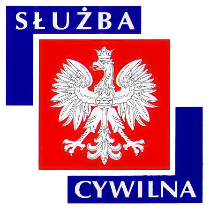 Ogłoszenie o naborze z dnia 04 sierpnia 2017 r.WYMIAR ETATU: 1 STANOWISKA: 1 Dyrektor Generalny poszukuje kandydatów\kandydatek na stanowisko:starszy specjalistado spraw: ewidencji ośrodków szkolenia kierowców wykonujących transport drogowy i nadzoru nad tymi ośrodkamiw Wydziale Infrastruktury i Rolnictwa WUW w Poznaniu nr ref. 68/17ogłoszenie o naborze w celu zastępstwa nieobecnego członka korpusu służby cywilnejMIEJSCE WYKONYWANIA PRACY:PoznańADRES URZĘDU:Al. Niepodległości 16/18 
61-713 Poznań WARUNKI PRACY- praca administracyjno-biurowa z wykorzystaniem komputera oraz typowych urządzeń biurowych 
- zadania wykonywane w siedzibie urzędu, a w przypadku działalności kontrolnej poza siedzibą urzędu 
- zagrożenia biologiczne typowe dla pracy z dokumentacją 
- stanowisko pracy znajduje się na pierwszym piętrze budynku biurowego wyposażonego w windy, w tym dla osób na wózkach inwalidzkich 
- praca przy monitorze ekranowym powyżej 4 godzin na dobę z koniecznością przemieszczania się w pomieszczeniu po wymaganą dokumentację oraz do archiwum 
- stanowisko pracy wyposażone w meble biurowe dostosowane do wymagań określonych dla stanowisk administracyjno-biurowych 
- budynek posiada podjazd dla osób niepełnosprawnych 
- klatka schodowa, o normatywnej ilości stopni z poręczami, 
- drzwi wejściowe do pokoi biurowych o szerokości 70 cm 
- w budynku znajdują się pomieszczenia higieniczno-sanitarne nie są przystosowane dla osób niepełnosprawnychZAKRES ZADAŃprzyjmowanie i weryfikacja dokumentów w celu dokonania wpisu do rejestru ośrodków szkolenia kierowców wykonujących przewóz drogowyprowadzenie kontroli ośrodków szkolenia kierowców wykonujących przewóz drogowy w celu stwierdzenia zgodności prowadzonego szkolenia z obowiązującymi programami i spełniania warunków prowadzenia działalności szkoleniowejprzygotowywanie decyzji o zakazie prowadzenia przez przedsiębiorcę ośrodka szkolenia w celu wykreślenia go z rejestruorganizacja prac komisji przeprowadzającej egzaminy dla kandydatów na instruktorów i instruktorów techniki jazdysprawowanie nadzoru nad prowadzeniem przez starostów rejestrów przedsiębiorców prowadzących ośrodki szkolenia kierowców oraz wykonywaniem nad nimi nadzorurozpatrywanie skarg i wnioskówWYMAGANIA NIEZBĘDNEwykształcenie: wyższe znajomość ustawy prawo o ruchu drogowym wraz z aktami wykonawczymiznajomość ustawy o transporcie drogowymznajomość ustawy o swobodzie działalności gospodarczejznajomość ustawy o kierujących pojazdamiznajomość Kpakomunikatywnośćposiadanie obywatelstwa polskiegokorzystanie z pełni praw publicznychnieskazanie prawomocnym wyrokiem za umyślne przestępstwo lub umyślne przestępstwo skarboweWYMAGANIA DODATKOWEwykształcenie: wyższe techniczne (transport, komunikacja) doświadczenie zawodowe: 6 miesięcy w administracji publicznej, w obszarze związanym z realizacją zadań kontrolnych przeszkolenie w zakresie przeprowadzania kontroliDOKUMENTY I OŚWIADCZENIA NIEZBĘDNEŻyciorys/CV i list motywacyjnyKopie dokumentów potwierdzających spełnienie wymagania niezbędnego w zakresie wykształceniaOświadczenie o posiadaniu obywatelstwa polskiego albo kopia dokumentu potwierdzającego posiadanie polskiego obywatelstwaOświadczenie o wyrażeniu zgody na przetwarzanie danych osobowych do celów naboruOświadczenie o korzystaniu z pełni praw publicznychOświadczenie o nieskazaniu prawomocnym wyrokiem za umyślne przestępstwo lub umyślne przestępstwo skarboweDOKUMENTY I OŚWIADCZENIA DODATKOWEkopia dokumentu potwierdzającego niepełnosprawność - w przypadku kandydatek/kandydatów, zamierzających skorzystać z pierwszeństwa w zatrudnieniu w przypadku, gdy znajdą się w gronie najlepszych kandydatek/kandydatówTERMINY I MIEJSCE SKŁADANIA DOKUMENTÓWDokumenty należy złożyć do: 16 sierpnia 2017 r.Decyduje data: stempla pocztowego / osobistego dostarczenia oferty do urzęduMiejsce składania dokumentów:
Wielkopolski Urząd Wojewódzki w Poznaniu 
Al. Niepodległości 16/18 
61-713 Poznań 
Kancelaria Główna Urzędu, bud. B, pok. 025-026 
(z podaniem w ofercie nr ref. 68/17) INNE INFORMACJE:W miesiącu poprzedzającym datę upublicznienia ogłoszenia wskaźnik zatrudnienia osób niepełnosprawnych w urzędzie, w rozumieniu przepisów o rehabilitacji zawodowej i społecznej oraz zatrudnianiu osób niepełnosprawnych, nie wynosi co najmniej 6%.Osoba zatrudniona na ww. stanowisku, zgodnie z art. 78 ust. 4 Ustawy z dnia 21 listopada 2008 r. o służbie cywilnej, nie może łączyć zatrudnienia w służbie cywilnej z mandatem radnego. 
Do składania ofert zachęcamy również osoby niepełnosprawne. 
Wzór wymaganych oświadczeń zamieszczony jest pod adresem: 
www.poznan.uw.gov.pl/system/files/zalaczniki/wzor_oswiadczenia_do_naboru_na_stanowisko_pracy.docx 
Oświadczenia należy opatrzyć odręcznym podpisem wraz z datą. 
Kandydaci zakwalifikowani do kolejnych etapów naboru zostaną powiadomieni o ich terminie telefonicznie, drogą elektroniczną lub pocztową. 
Wyniki naboru opublikowane będą po zakończeniu naboru w BIP KPRM, BIP WUW oraz w siedzibie Urzędu. 
Oferty osób niezatrudnionych zostaną zniszczone po upływie 3 miesięcy od dnia zakończenia naboru. 
Proponowane wynagrodzenie zasadnicze brutto: 2600-2800 zł. 
Dodatkowe informacje, w tym o kolejnych etapach naboru, można uzyskać pod nr tel. 61 854 11 87, 61 854 19 91.
Nasz urząd jest pracodawcą równych szans i wszystkie aplikacje są rozważane z równą uwagą bez względu na płeć, wiek, niepełnosprawność, rasę, narodowość, przekonania polityczne, przynależność związkową, pochodzenie etniczne, wyznanie, orientacje seksualną czy też jakąkolwiek inną cechę prawnie chronioną. Autor: Marcin Kowalski